Seminario in:Project management
tra teoria e pratica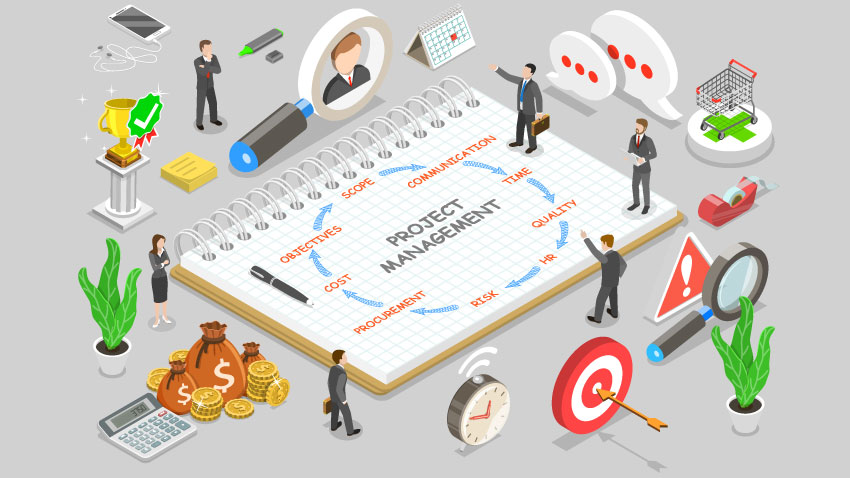 Destinatari del Seminario: studenti iscritti ai corsi di laurea triennale in Economia e Commercio e Economia Aziendale (max 50 studenti per corso di laurea)Modalità di erogazione: blended, ovvero in presenza, presso il Palazzo Pacanowski e sulla piattaforma MS Teams (codice: 9caob9n)La realizzazione del progetto e la frequenza di tutte le lezioni sono condizioni necessarie per il riconoscimento di 3 CFU. Prenotazioni da effettuare mediante link sul sito SIEGI.Argomenti Data/LuogoDocente1. Introduzione al PM. Ruolo del Project Manager, Strutture Organizzative e Cultura, Gestione delle Risorse Umane5 Maggio 2022 (Giovedì)08.30-11.30 aula 1.6 Prof. Alessia Berni, Università Parthenope2. Aree di conoscenza del PM: Ambito, Schedulazione e Costi6 Maggio 2022 (Venerdì)15.00-18.00 aula 1.1Prof. Debora Sarno, Università Parthenope3. Elementi e casi studio di PM12 Maggio 2022 (Giovedì)11.30-14.30 aula 1.1dott. ing. arch. Francesco Clemente, professionista esperto PM4. Project Work (gruppi di lavoro per la redazione di un progetto)19 Maggio 2022 (Giovedì)10.00-13.00 aula C.1Prof. Gennaro Punzo, Università Parthenope